PENNSYLVANIA PUBLIC UTILITY COMMISSIONHarrisburg, PA  17120	F I N A L    O R D E R	On March 17, 2016, a Tentative Order was entered in the above captioned proceeding.	The Electric Generation Suppliers (EGS) listed in the Table 1 -Suppliers with Approved Security filed approved securities within 30 days after publication in the Pennsylvania Bulletin.  Table 1 - Suppliers with Approved SecurityBelow is the list of EGS companies that have submitted the required security.	*Taking title to electricity	The EGSs listed in Table 2 – Supplier Cancellation did not file any adverse public comments or approved security within 30 days after publication in the Pennsylvania Bulletin.  Table 2 - Supplier Cancellation Below is the EGS company that has not submitted the required security.	The Tentative Order has become FINAL by operation of law.  The Electric Generation Service Licenses held by each company listed in the Table 2 - Supplier Cancellation are cancelled, and be shall stricken from all active utility lists maintained by the Commission’s Bureau of Technical Utility Services and the Assessment Section of the Bureau of Administration, removed from the Commission’s website, and notifications be sent to all electric distribution companies in which the Electric Generation Suppliers are licensed to do business.               							BY THE COMMISSION,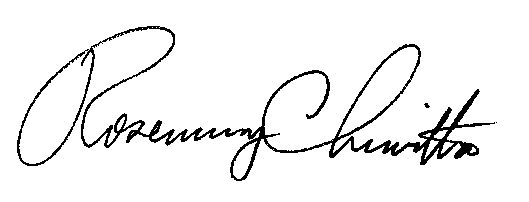 							Rosemary Chiavetta							SecretaryORDER ENTERED:  May 16, 2016Electric Generation Supplier License Cancellations ofCompanies with an Expired Financial SecurityM-2015-2490383Docket NumberCompany NameA-2012-2311652Alternative ESCO LLCA-2012-2303684Concord Engineering Group, Inc.A-2009-2121492Employers’ Energy Alliance of Pennsylvania, Inc.A-2015-2475323*Ioway Energy LLCA-2013-2353775*Land O’Lakes, Inc.A-2015-2478649Open Market Energy LLCA-2011-2264916*Plymouth Rock Energy LLCDocket NumberCompany NameA-2014-2412493Unique Energy, Inc.